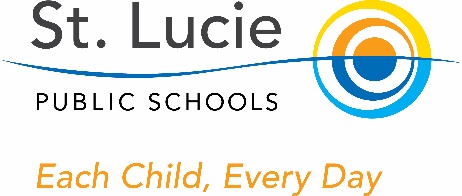 I, _______________________, do hereby certify that all facts, figures, and representations made in this plan are true, correct, and consistent with the statement of assurances. Furthermore, all applicable statutes, regulations, and procedures; administrative and programmatic requirements; and procedures for fiscal control and maintenance of records will be implemented to ensure proper accountability for the expenditure of funds on the PFEP Program. All records necessary to substantiate these requirements will be available for review by appropriate District, State and Federal staff for a minimum of five (5) years. I further certify that all expenditures will be obligated on or after the effective date and prior to the termination date of the plan. Disbursements will be reported only as appropriate to this project, and will not be used for matching funds on this or any special project, where prohibited. AssurancesThe school will be governed by the statutory definition of parent and family engagement ,and will carry out programs, activities, and procedures in accordance with the definition outlined in Section 8101, ESEA;Involve the parents and family of children served in Title I, Part A in decisions about how Title I, Part A funds reserved for parent and family engagement are spent [Section 1116(a)(3)(b )];Jointly develop/revise with parents the School-Level PFEP, distribute it to parents of participating children, and make it available to the local community [Section 1116 (b)( )];Involve parents and families, in an organized, ongoing, and timely  way, in  the planning, review, and improvement of programs under this part, including the planning, review, and improvement of the PFEP and the joint development of the school-wide program plan under Section 1116(c)(3;Use the findings of PFEP review to design strategies for more effective parent and family  engagement , and to revise, if necessary, the school's PFEP [Section 116(a)(E)];If the plan for Title I, Part A, developed under Section 1112, is not satisfactory to the parents and family of participating children, the school will submit parent and family comments when the school submits the plan to the Local Educational Agency (LEA) [Section 1116(b)(4)];Provide each family an individualized student report about the performance of their child on the State assessment [Section 1112(e)(l)(B)(i));Provide each parent timely notice when their child has been assigned or has been taught for four (4) ormore consecutive weeks by a teacher who does not meet applicable State certification or licensure requirements at the grade level and subject area in which the teacher has been assigned [Section1112(e)(1)(B)(i)]; andProvide each parent timely notice information regarding their right to request information on the professional qualifications of the student's classroom teachers and paraprofessionals [Section 1112 (e)(1)(A)]._____________________________________________________________________________________________Principal Signature       						                                                 DateCommunicationDescribe how the school will provide to parents of participating children the following:Timely information about the Title I program and activitiesFlyers will be sent home within a week of the activitySchool Messenger phone calls will be made the week prior to the activity and the day beforeSchool website and Social MediaDescription and explanation of the curriculum at the school, the forms of academic assessment used to measure student progress, and the proficiency levels students are expected to meetCurriculum Nights will be held to provide parents with information regarding grade level standards and expectationsFSA Parent Information Night will be held to provide parents with information regarding state testingIf requested by parents, opportunities for regular meetings to formulate suggestions and participate, as appropriate, in decision relating to the education of their child/children [ESEA Section 1116].Parents are invited to participate through PTO and SACOther meetings can be scheduled as needed with administrationNorthport K – 8 will provide accommodations as needs so that all parents, students, and stakeholders will be able to access the school and information. These can include, but are not limited to, translation services, accommodations to address physical needs, and time adjustments (as available).Parent and Family Engagement Mission Statement (optional)The mission of Northport K – 8 is to involve our students’ parents and families in meaningful activities that help build strong partnerships between home and school in order to help our students succeed.Involvement of Parents/FamiliesDescribe how the school involves the parents/families in an organized, ongoing and timely manner, in the planning, reviewing and improvement of Title I programs including involvement in decision making of how funds for Title I will be used [ESEA Section 1116].Northport K – 8 holds Title I Parent Nights that provide parents and families with valuable information and support which includes FSA testing, Title I, Parent Academy, and more. Parents are encouraged to be involved in decision making through participation on SAC and PTO.Coordination and Integration with Other Federal ProgramsCoordination and Integration with Other Federal ProgramsDescribe how the school will coordinate and integrate parent and family engagement programs and activities with other programs. Explain how these activities will teach parents how to help their child/children at home [ESEA Section 1116)Describe how the school will coordinate and integrate parent and family engagement programs and activities with other programs. Explain how these activities will teach parents how to help their child/children at home [ESEA Section 1116)ProgramCoordinationFSA Information NightParents are given valuable information about FSA testing and how to support their child(ren) at home. Bingo For BooksThese fun, educational nights encourage parents to share the importance of reading with their child(ren).Curriculum NightsGrade levels and teams present information regarding the curriculum and standards for each grade/subject.Parent NightsNorthport will team with the Parent Academy to provide educational workshops that help parents address common issues at home (Social Media, Bullying and Harrassment, etc.).Annual Parent MeetingProvide a brief description of the following:Specific steps your school will take to conduct the Title I Annual Meeting to inform parents and families of participating children about the school’s Title I program.The nature of the Title I program that is shared with parents (school-wide or targeted assistance).How the school, at the annual meeting, will inform parents of school performance data and the right of parents.Northport K – 8 will hold our Annual Title I meeting at the end of August or early September to present parents with information regarding our Title I program. This will be coupled with a Bingo For Books event. All parents are invited to attend. Administration will present a PowerPoint presentation to share information about Title I, our performance data, and the rights of parents while students and parents are playing Bingo.Flexible Parent MeetingsDescribe how the school will:Offer a flexible number of meetings, such as meetings in the morning or evening.Provide, with Title I funds, transportation, childcare or home visits, as such services relate to parent and family engagement [ESEA Section 1116].Title I Parent Nights are held in the evenings.SAC is held in the morning.PTO will be flexible. They are planning to hold both morning and afternoon meetings in order to maximize participation. Childcare is often provided at the school for the Title I Parent Nights.Social Media updates – Northport K – 8 Facebook page and Northport K – 8 PTO Facebook pageBuilding CapacityBuilding CapacityBuilding CapacityBuilding CapacityBuilding CapacityDescribe how the school will:Implement activities that will build the capacity for meaningful parent/family engagement.Implement activities that build relationships with the community to improve student achievement.Provide materials and trainings to assist parents/families to work with their child/children.Provide other reasonable support for parent/family engagement activities [ESEA Section 1116].Describe how the school will:Implement activities that will build the capacity for meaningful parent/family engagement.Implement activities that build relationships with the community to improve student achievement.Provide materials and trainings to assist parents/families to work with their child/children.Provide other reasonable support for parent/family engagement activities [ESEA Section 1116].Describe how the school will:Implement activities that will build the capacity for meaningful parent/family engagement.Implement activities that build relationships with the community to improve student achievement.Provide materials and trainings to assist parents/families to work with their child/children.Provide other reasonable support for parent/family engagement activities [ESEA Section 1116].Describe how the school will:Implement activities that will build the capacity for meaningful parent/family engagement.Implement activities that build relationships with the community to improve student achievement.Provide materials and trainings to assist parents/families to work with their child/children.Provide other reasonable support for parent/family engagement activities [ESEA Section 1116].Describe how the school will:Implement activities that will build the capacity for meaningful parent/family engagement.Implement activities that build relationships with the community to improve student achievement.Provide materials and trainings to assist parents/families to work with their child/children.Provide other reasonable support for parent/family engagement activities [ESEA Section 1116].ActivityMaterials ProvidedPerson ResponsibleTimelineEvidence of EffectivenessBingo for BooksFree booksDiana Lankow2x or more annuallyParent participationCurriculum NightInformation regarding specific grade standardsInstructional Coaches, grade chairs, and team leadersSeptember 2019Title I Parent NightsFSA Night – assessment informationShowcase Night – NPK8 drama, band, art, technology Mehgan DrostJosie BaileyRachel SavelaQuarterlyRelay For Life events: Parent/Child Valentine Dance and EventNoneTiffany TredorFeb. 2020Spring 2020Fun RunNoneJennifer CareyShana CicioApril/May 2020SAC MeetingsInformation regarding schoolGlenn Rustay3rd Wednesday of every month at 8:30 A.M.Grandparent’s Day LuncheonRachel SavelaSeptember 6, 2019PTO Breakfast with Santa and Holiday ShopPTO President TBDDecember 2019PTO MeetingsPTO President TBDMonthly Staff DevelopmentStaff DevelopmentStaff DevelopmentStaff DevelopmentStaff DevelopmentDescribe the professional development activities the school will provide to educate teachers, specialized instructional support personnel, principals, and other school leaders, as well as other staff with the assistance of parents/families in:The value of their contributions;How to reach out to, communicate with, and work with parents and families as equal partners; andHow to implement and coordinate parent/family programs and build ties between parents/families and the school [ESEA Section 1116].Describe the professional development activities the school will provide to educate teachers, specialized instructional support personnel, principals, and other school leaders, as well as other staff with the assistance of parents/families in:The value of their contributions;How to reach out to, communicate with, and work with parents and families as equal partners; andHow to implement and coordinate parent/family programs and build ties between parents/families and the school [ESEA Section 1116].Describe the professional development activities the school will provide to educate teachers, specialized instructional support personnel, principals, and other school leaders, as well as other staff with the assistance of parents/families in:The value of their contributions;How to reach out to, communicate with, and work with parents and families as equal partners; andHow to implement and coordinate parent/family programs and build ties between parents/families and the school [ESEA Section 1116].Describe the professional development activities the school will provide to educate teachers, specialized instructional support personnel, principals, and other school leaders, as well as other staff with the assistance of parents/families in:The value of their contributions;How to reach out to, communicate with, and work with parents and families as equal partners; andHow to implement and coordinate parent/family programs and build ties between parents/families and the school [ESEA Section 1116].Describe the professional development activities the school will provide to educate teachers, specialized instructional support personnel, principals, and other school leaders, as well as other staff with the assistance of parents/families in:The value of their contributions;How to reach out to, communicate with, and work with parents and families as equal partners; andHow to implement and coordinate parent/family programs and build ties between parents/families and the school [ESEA Section 1116].ActivityPersonResponsibleArea of FocusTimelineEvidence of EffectivenessSingle School Culture – SELLisa CashMehgan DrostMelody NievesSEL Curriculum – Lions Quest (6-8) and Sanford Harmony (K-5)Weekly (6-8)Daily (K-5)Decreased referrals, increased social-emotional skillsAttendance Matters InitiativeLisa CashWendy PapsideroAttendance and communication with parentsAugust 2019 – June 2020Increased student attendanceAccessibilityDiscretionary Activities (Optional)Describe any activities that are not required, but will be paid through Title I, Part A funding (for example, home visits, transportation for meetings, activities related to parent/family engagement, etc.)BarriersBarriersProvide a description of the:Barriers that hindered participation by parents during the previous school yearSteps the school will take during the upcoming school year to overcome the barriers (with particular attention paid to parents/families who are disabled, have limited English proficiency, and parents/families of migratory children) [ESEA Section 1116].Provide a description of the:Barriers that hindered participation by parents during the previous school yearSteps the school will take during the upcoming school year to overcome the barriers (with particular attention paid to parents/families who are disabled, have limited English proficiency, and parents/families of migratory children) [ESEA Section 1116].Barrier (Including the Specific Subgroup)Steps the School will Take to Overcome BarrierCEP School – 100% Free & Reduced LunchLack of transportation to schoolWork schedules of parents/familiesLanguage barriers - ESOL familiesProvide information and services to help families (Grace Packs, counseling, etc.)Flexible meeting timesFlexible meeting timesESOL Lab in the mornings; translation services (verbal and written communication)